Bài 1 (trang 8 SGK Toán 3): Tính: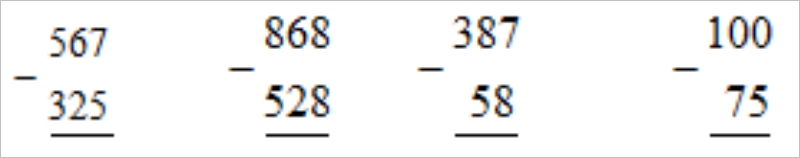 Lời giải: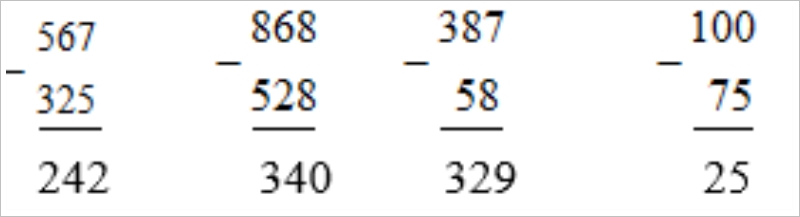 Bài 2 (trang 8 SGK Toán 3): Đặt tính rồi tính:a) 542 – 318660 – 251b) 727 – 272404 – 184Lời giải: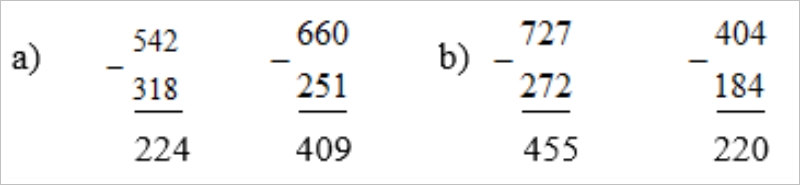 Bài 3 (trang 8 SGK Toán 3):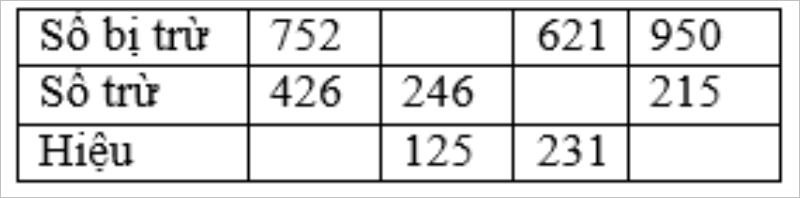 Lời giải: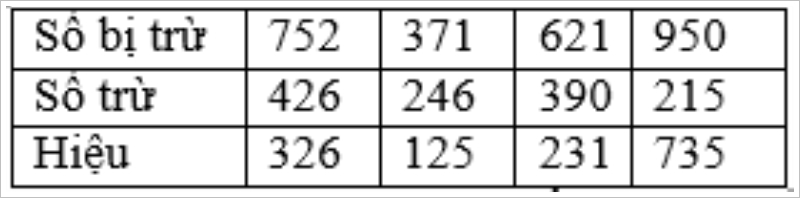 Bài 4 (trang 8 SGK Toán 3):Giải bài toán theo tóm tắt sau:Ngày thứ nhất bán: 415 kg gạoNgày thứ hai bán : 325 kg gạoCả hai ngày bán : ….kg gạoLời giải:Cả hai ngày bán được:415 + 325 = 740 (kg)Đáp số: 740 kg gạoBài 5 (trang 8 SGK Toán 3): Khối lớp ba có tất cả 165 học sinh, trong đó có 84 học sinh nữ. Hỏi khối lớp 3 có bao nhiêu học sinh nam?Lời giải:Số học sinh nam của khối lớp 3 là:165 – 84 = 81 (học sinh)Đáp số: 81 học sinh